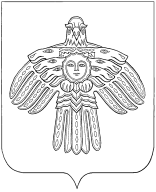 ШУÖМПОСТАНОВЛЕНИЕ01.04.2019                                                                                                                          №  11    Республика Коми, с. Серёгово О внесении изменений  в постановлениеглавы администрации с. Серёгово от 10.05.2017г. № 30 «О комиссии по предупреждению и ликвидации чрезвычайных ситуаций, обеспечению пожарной безопасности и безопасности на водных объектах муниципального образование сельское поселение «Серёгово» В связи с приведением в соответствие ПОСТАНОВЛЯЮ:   1. Внести в постановление главы администрации с.Серёгово от 10.05.2017г. № 30  «О комиссии по предупреждению и ликвидации чрезвычайных ситуаций, обеспечению пожарной безопасности и безопасности на водных объектах муниципального образование сельское поселение «Серёгово» следующие изменения:- п.п. 3.1. пункта  III изложить в следующей редакции: Комиссия осуществляет свою деятельность в соответствии с настоящим положением, заседания комиссии проводятся по мере необходимости по инициативе председателя комиссии или членов комиссии.- приложение 2 к постановлению администрации МО СП «Серёгово» от 10 мая 2017 года №30 Состав комиссии по предупреждению и ликвидации чрезвычайных ситуаций и обеспечению пожарной безопасности и безопасности на водных объектах сельского поселения «Серёгово»  изложить в следующей редакции:- приложение 3 к постановлению администрации МО СП «Серёгово» от 10 мая 2017 года №30 Состав рабочей группы комиссии по предупреждению и ликвидации чрезвычайных ситуаций и обеспечению пожарной безопасности и безопасности на водных объектах сельского поселения «Серёгово» изложить в следующей редакции:    2  Постановление  администрации сельского поселения «Серёгово» №22 от 12.03.2018 г. «О внесении изменений в постановления главы администрации с.Серёгово от 10.05.2017 г. №30 «О комиссии по предупреждению и ликвидации чрезвычайных ситуаций, обеспечению пожарной безопасности и безопасности на водных объектах муниципального образование сельское поселение «Серёгово» считать не действительным.    2. Контроль за исполнением настоящего постановления оставляю за собой.  И.о. главы поселения                                                                           О.В. ЕшкилеваЕшкилева О.В.-И.о. главы поселения - председатель комиссии;Мясникова А.В.-начальник ПЧ – 126 – заместитель председателя комиссии (по согласованию);Пономарева О.В.-ведущий инспектор администрации СП «Серёгово» - секретарь комиссии.Члены комиссии:Тренькин М.Н.-Зам. руководителя по хозяйственной части ГАУ РК «Санаторий «Серёгово»;Шидьюсов И.А.-Мастер участка АО «КТЭК» (по согласованию)Прохоров Е.А-Директор ООО «Решение плюс» (по согласованию)Павлов А.Н.-Депутат СП «Серёгово» (по согласованию)Шергина Е.И.И.о. главного бухгалтера администрации СП «Серёгово»Максименко В.И.-Лесничий  – Кылтовского участкового лесничества (по согласованию)Ешкилева О.В.-И.о. главы поселения - председатель рабочей группы;Мясникова А.В.-начальник ПЧ – 126 – заместитель председателя рабочей группы (по согласованию);Пономарева О.В.-ведущий инспектор администрации СП «Серёгово» - секретарь рабочей группы.Члены рабочей группы:Шидьюсов И.А.-Мастер участка АО «КТЭК» (по согласованию)Прохоров Е.А.-Директор ООО «Решение плюс» (по согласованию)Шергина Е.И.-И.о. главного бухгалтера администрации СП «Серёгово»